Bilaga 11: Kommunikationsplan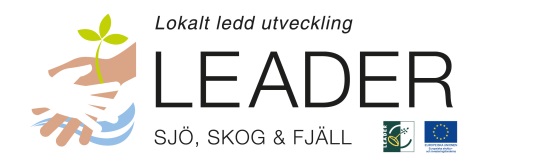 Tid- och aktivitetsplanUppföljning och utvärdering Utvärdering ska ske kontinuerligt under programperioden, både gällande strategi, mål, indikatorer och hur informationen om leadermetoden kommuniceras. Under programperioden kan mycket förändras och det är viktigt att anpassa kommunikation och arbetsmetod efter hur samhället, medier och kanaler utvecklas. AktivitetMålgruppKanalTidsperiodAnsvarigStatusÖvrigtKommunicera möjligheterna att söka projektstöd för utvecklingsidéerAlla som bor och verkar i LeaderområdetLAG-ledamöter, hemsida, facebook, annonser, möten, trycksak, nyhetsbrev2015-2020LAG-ledamöterVerksamhetsledareKommunicera projektresultat och sprida goda exempelFinansiärer, projektägare, kommande projektägare m flNyhetsbrev, hemsida, facebook, LAG-ledmöter, möten2016-2020Regelbundet när projekt pågår/avslutasLAG-ledamöterVerksamhetsledareStöd för utveckling av projektidéer (tex skrivar-verkstad, studiecirkel)Potentiella projektägareSamarbete m studie-förbund,LAG-ledamöter, hemsida, facebook, annonser, möten, trycksak, nyhetsbrev2016-2020LAG-ledamöterVerksamhetsledareStöd för befintliga och potentiella projektägare för att uppnå de horisontella målenPotentiella och befintliga projektägareSamarbete m studie-förbund,LAG-ledamöter, hemsida, facebook, annonser, möten, trycksak, nyhetsbrev2016-2020LAG-ledamöterVerksamhetsledareAktivitetMålgruppKanalTidsperiodAnsvarigStatusÖvrigtKommunicera projekt som aktivt arbetar med horisontella målPotentiella projektägare, samarbets-parter, finansiärer m flLAG-ledamöter, hemsida, facebook, möten, trycksak, nyhetsbrev2016-2020LAG-ledamöterVerksamhetsledareRapportering till finansiärerFinansiärerRapport2016-2023Verksamhetsledare AUMedlemsmöten utöver årsmöte(en gång/år)MedlemmarHemsida, nyhetsbrev, facebook, annons2016-2023LAGSlutkonferensAlla intressenterHemsida, nyhetsbrev, facebook, annons2022LAG